Hayton and Burnby Parish Councilwww.haytonandburnbypc.co.ukTel: 01759 301386  Email; clerk@jigreen.plus.comClerk: Joanna Green, 29 Barmby Road, Pocklington, York, YO42 2DLDear CouncillorA meeting of Hayton and Burnby Parish Council will be held on Thursday 12th May 2016 in Hayton Village Hall, at 7.30pm.  You are summoned to attend, if you are unable to attend, would you please contact me in order that I can record your apologies.Members of the public are welcome to attend the meeting and may address the council during the Public Participation period. An agenda for the meeting is shown below.Joanna Green, clerk to the council.  6/05/2016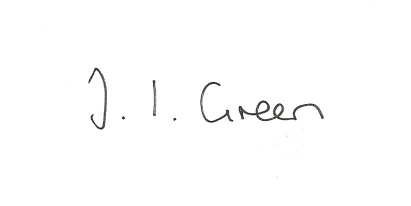 49/16 Welcome and Apologies.50/16 To elect officers:ChairmanVice- ChairmanRepresentatives to other bodies51/16 To approve the Annual Governance Statement for 2015/1652/16 To approve the accounts for 2015/1653/16 to approve financial arrangements for the coming year :To approve the Financial Standing OrdersTo appoint an internal auditorTo appoint bank signatories.54/16  To approve the minutes of the meeting held on 7th April 201655/16 To approve the minutes of the Flood Committee meeting held on 7th April 201656/16 Declaration of Interest.  The Parish Councils Code of Conduct. To record any declarations of interest by any member in respect of items on this agenda. 50/15 To receive clerk's report on matters being progressed from previous meetingsBeck / drainage51/16 HighwaysReport from Cllr Bettison on recent correspondence and meetingsNotice of surface dressing of Thorpe le Street Road and Town Street Hayton52/16 To consider whether to proceed with the Neighbourhood Development Plan53/16 PlanningClerk to report on Certificate of Lawfulness for M J Kirby Road Haulage depot, BurnbyNotice  received of planning approval of the following:15/03961/PLF Extension to Fernlea, Town Street, Hayton54/16 AccountsBank balance	£8271.12 includes precept of £4500Clerk's salary April  £145.0055/16 Correspondence:Humberside Police - May updatePocklington Town Council - invitation for the chairman to attend Mayor-MakingERYC re Antisocial Behaviour statisticsERYC re Tesco Bags of Help FundingERYC re Skipton Building Society Grassroots fundingClerks & Councils Direct56/16 Councillors reports57/16 Date of next meeting